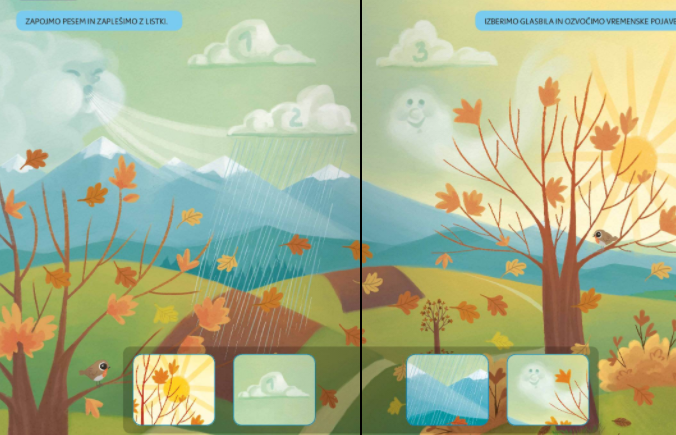 OGLEJ SI SLIKO. KATERE VREMENSKE POJAVE VIDIŠ NA ILUSTRACIJI? Z LASTNIMI ZVOKI IN GIBANJEM PRIKAŽI PIHANJE IN VRTINČENJE VETRA. PIHAJ SKOZI USTNICE.PIHAJ SKOZI ZOBE. UPRIZORI RAZLIČNE VRSTE VETRA - OD LAHNEGA VETRIČA – PIHAJ NARAHLO PO KOŽI DLANI IN ROKE, DO MOČNEGA VETRA, KI PREMETAVA VSE OKOLI SEBE –  Z ROKAMI IN GIBANJEM TELESA PRIKAZUJ VETER.PONAZORI:DEŽ – S KONICAMI PRSTOV UDARJAJ PO TELESU ALI TLEH. STOPNJUJ OD DROBNIH KAPLJIC, DO MOČNEGA NALIVA. SONCE - ROKE KROŽNO RAZŠIRI V ZRAK, ŠIROKO ODPRI TUDI DLANI IN PRSTE. POČASI NAREDI VELIK KROG Z ROKAMI – SONCE VZIDE IN POČASI ZAHAJA SONCE VZIDE IN POČASI ZAHAJA.VETER – Z ROKAMI IN GIBANJEM TELESA PRIKAZUJ GIBANJE DREVESA V VETRU.NAUČI SE PESEM Z NASLOVOM BURJA. NAJDEŠ JO NA POVEZAVI LILI IN BINE MED PESMICAMI. V ŠOLI BOŠ DOBIL ŠE NOTNI ZAPIS. PESMICO ZAPOJ IN SPREMLJAJ Z GIBANJEM, KI SI GA VADIL PREJ:BURJA – GIBANJE DVIGNJENIH ROK LEVO IN DESNODEŽEK – S KONICAMI PRSTOV SE GIBAMO PO MIZISONCE - ROKE KROŽNO RAZŠIRIMO V ZRAK, ŠIROKO ODPREMO TUDI DLANI IN PRSTE. POČASI NAREDI VELIK KROG Z ROKAMI. 